Rentrée 2022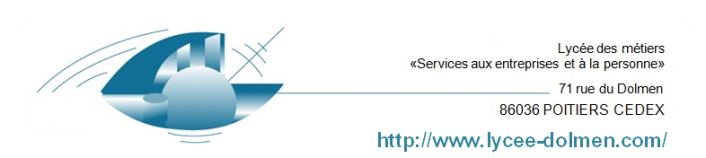 3 PM - CAP- Lycée des Métiers « LE DOLMEN »Liste de fournitures élèves demandées par les enseignants3 PM - CAP- Lycée des Métiers « LE DOLMEN »Liste de fournitures élèves demandées par les enseignantsDISCIPLINECLASSEMATERIELANGLAIS1 CAP PSR 2 CAP PSR3ème PREPA métier1 CAP PSR et EPC : un classeur souple, des pochettes transparentes, des feuilles simples.2 CAP PSR : reprendre et compléter le cahier de première année3ème PEP :  grand cahier grands carreaux 24 x32ESPAGNOL3 Prépa métier1 cahier 21x29.7 grands carreauxMatériel de base : stylos, crayon de papier, gomme, règle, colle, ciseaux, correcteur, 2 ou 3 surligneursPSEEt découverte professionnelle3 Prépa métierDP Vente1 petit classeur souple à anneaux 21x29.750 pochettes transparentes EPAISSES ET SOLIDES50 feuilles simples grandes carreauxUn crayon 4 couleurs, du blanco, un crayon de papier, une gomme et 2 surligneurs.1 agrafeuse1 clé USB1jeux de 6 intercalairesPSEEt découverte professionnelle1CAP PSR1 grand classeur dos moyen 21x29.7  (autre couleur que rouge, bleu ou vert)50 pochettes transparentes,   6 intercalaires 50 feuilles simples grandes carreaux Matériel pourl'enseignement professionnel1CAP PSREnseignement Professionnel3 classeurs à dos moyen (1 rouge, 1 vert et 1 bleu)6 intercalaires 3 porte vues 200 vues (production culinaire et suivi pfmp)1 clé USBMatériel pourl'enseignement professionnel2CAP PSREnseignement Professionnel2 classeurs à dos moyen (1 vert et 1 bleu)6 intercalaires 3 porte vues 200 vues (production culinaire et suivi pfmp)1 grand classeur dos moyen+100 pochettes plastiques+8 intercalaires1 clé USBMatériel pourl'enseignement professionnel1CAP EPC1 gros classeur d'archivage3 classeurs souples de couleurs différentes2 jeux de 6 intercalaires1 paquet de feuilles simples à grands carreaux (50)1 paquet de 100 pochettes transparentes EPAISSES ET SOLIDESStylo 4 couleurs  Une agrafeuse1 crayon de papier, 4 surligneurs, Gomme et correcteur, RègleCiseaux + scotch + colleCalculatrice simple ( la moins chère)1 clé USB vide et neuve1 AGENDAMatériel pourl'enseignement professionnel2 CAP EPC1 gros classeur d’archivage3 classeurs souples de couleurs différentes 2 jeux de 6 intercalaires1 paquet de feuilles simples à grands carreaux1 paquet de 100 pochettes transparentes EPAISSES ET SOLIDES1 AGENDAStylo 4 couleurs  Une agrafeuse1 clé USB vide et neuve1 crayon de papier, 4 surligneurs, Gomme et correcteur, RègleCiseaux + scotch + colleCalculatrice simple, la moins chèreArts appliquésPour les deux CAP et 3èmesChemise cartonnée à rabatsCrayon de papierGommeCiseauxColleStylo feutre noir (un épais et une  fin, pointe 0.5)